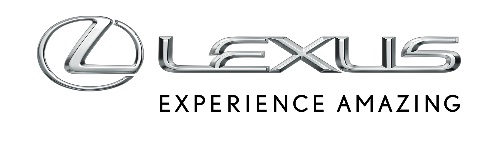 27 PAŹDZIERNIKA 2022MUZEUM ICA MIAMI I ARTYSTKA SUCHI REDDY PARTNERAMI LEXUSA NA MIAMI ART & DESIGN WEEK 2022Partnerami Lexusa podczas 2022 Miami będą artystka Suchi Reddy oraz Institute of Contemporary Art (ICA) MiamiInstalacja „Shaped by air” zostanie zaprezentowana w ogrodzie rzeźb ICA MiamiInstalacja podkreśla przywiązanie Lexusa do najwyższej jakości wykonania i zasad zrównoważonego rozwojuUznany Institute of Contemporary Art z Miami (ICA Miami) oraz ceniona na świecie artystka i architektka Suchi Reddy, założycielka studia Reddymade Architecture and Design, będą partnerami Lexusa podczas trwającego od 30 listopada do 4 grudnia Miami Art & Design Week. Stworzona przez Reddy instalacja zostanie zaprezentowana w ogrodzie rzeźb muzeum.Lexus bierze udział w Miami Art & Design Week po raz piąty z rzędu. Tegoroczna praca inspirowana jest prototypowym modelem Electrified Sport, który jest popisem projektantów i inżynierów marki, a także zapowiedzią elektrycznych samochodów sportowych nowej generacji. Instalacja nosi tytuł „Shaped by air” i będzie przedstawiać pojazd ukształtowany przez mgłę i światło, a jednocześnie będzie w pełnej harmonii z otoczeniem dzięki ekologicznym, naturalnym materiałom.„Cieszymy się ze współpracy z ICA Miami oraz możliwości zaprezentowania instalacji, którą przygotowała Suchi Reddy. Renoma jaką cieszy się ICA Miami sprawia, że to idealne miejsce, by premierowo pokazać to dzieło. Jestem niesamowicie ciekawy, jak Reddy zinterpretowała i przedstawiła wartości bliskie Lexusowi w swojej pracy” – powiedział Brian Bolain, globalny szef marketingu Lexusa. „Lexus Electrified Sport przenosi markę Lexus do przyszłości, a ta instalacja będzie ucieleśnieniem tego ducha z perspektywy inspirującego projektanta” – dodał.„ICA Miami dąży do zmniejszania śladu węglowego poprzez stosowanie najlepszych dostępnych metod. Obejmuje to wdrażanie kompensacji emisji dwutlenku węgla podczas głównych wystaw i współpracę z podmiotami, które dążą do neutralności klimatycznej. Cieszymy się ze współpracy z Lexusem oraz możliwości zaprezentowania innowacyjnej wizji, której autorką jest Suchi Reddy” – stwierdził Alex Gartenfeld, dyrektor artystyczny ICA Miami.Suchi Reddy to wielokrotnie nagradzana indyjsko-amerykańska artystka. W 2002 roku założyła Reddymade, pracownię zajmującą się architekturą, projektowaniem i sztuką publiczną z siedzibą w Nowym Jorku, badając ekonomiczne, społeczne, środowiskowe oraz kultorowe oddziaływanie designu na ludzi i na planetę. Jej etos jest zgodny z neuroestetyką, czyli dyscypliną kognitywną, której celem jest naukowe wyjaśnienie zjawisk składających się na odbiór dzieła sztuki. Zdaniem Reddy dobry design stworzony z myślą o człowieku może przyczyniać się do poprawy samopoczucia, kreatywności i produktywności. Jej instalacja zaprezentowana w ICA Miami odniesie się do elegencji Lexusa Electrified Sport, łącząc przywiązanie autorki i marki do kwestii ekologicznych.„Lexus kojarzy się z najwyższą jakością wykonania, przywiązaniem do detali i od lat był moją inspiracją. Wprowadzanie zelektryfikowanych samochodów to wyraz ekologicznej odpowiedzialności marki. Jestem dumna, że będę mogła nawiązać do tych wartości w swojej instalacji na Miami Art & Design Week. Ta praca zatrze granice między sztuką i projektowaniem” – powiedziała Reddy.Podczas Miami Art & Design Week Lexus po raz siódmy zorganizuje też panele dyskusyjne Lexus Art Series: Art and Innovation talks with Whitewall, w których udział wezmą ambasadorzy marki i największe osobistości świata sztuki i designu.